広島県倉庫協会　広島港・内陸部会　合同カープ観戦平成28年7月22日(金)マツダズームズームスタジアム（広島東洋カープ　vs  阪神タイガース）試合前の様子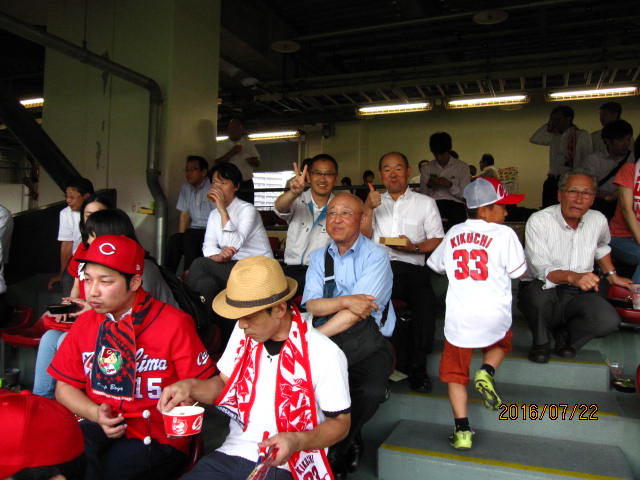 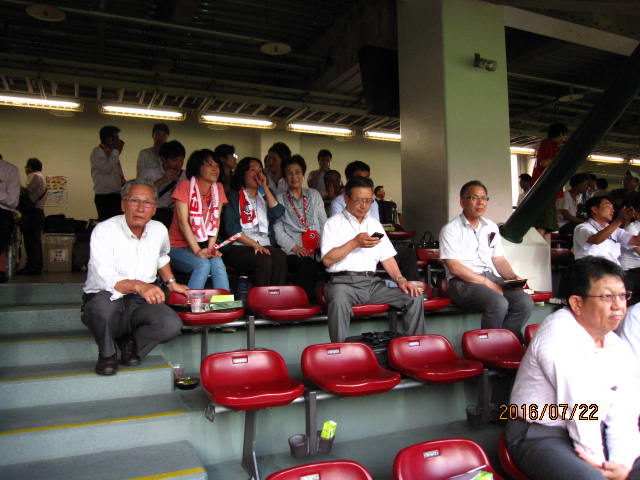 座席から見たグランド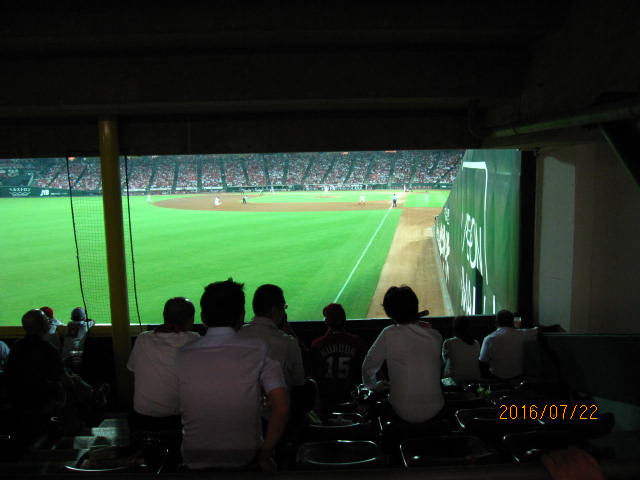 レフト側パーティーベランダ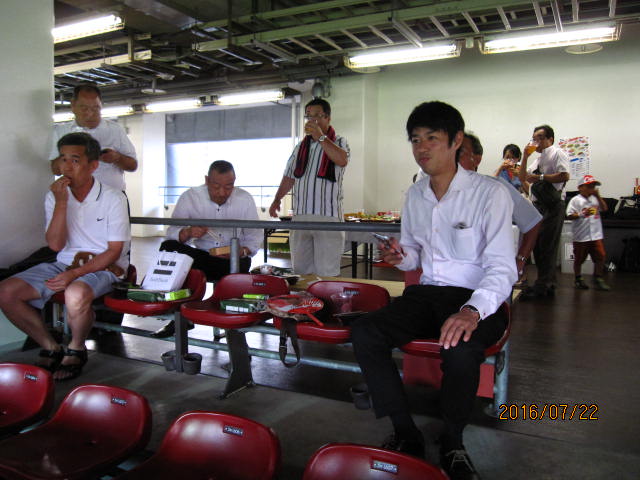 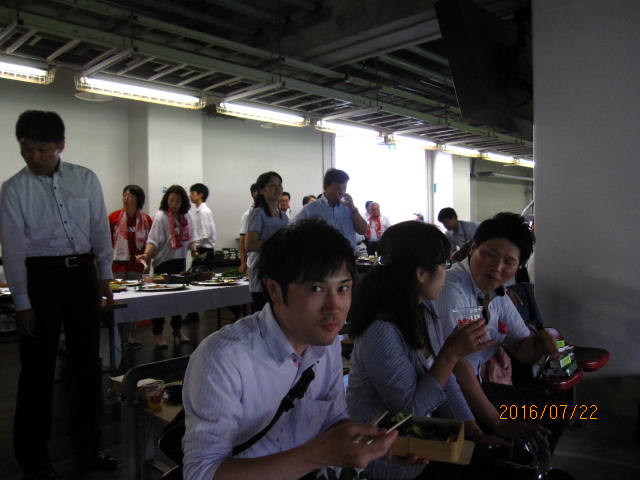 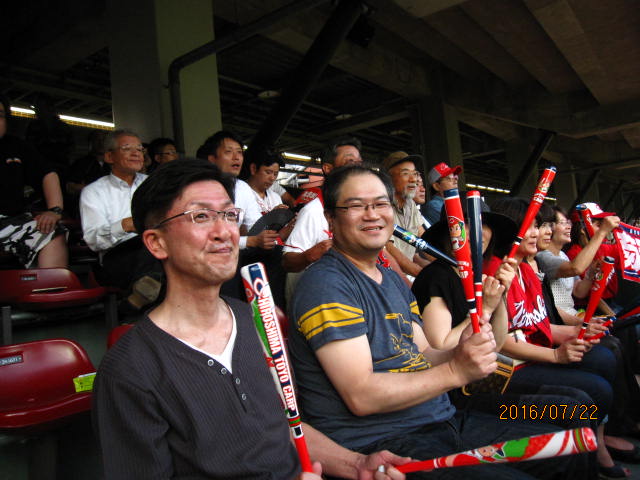 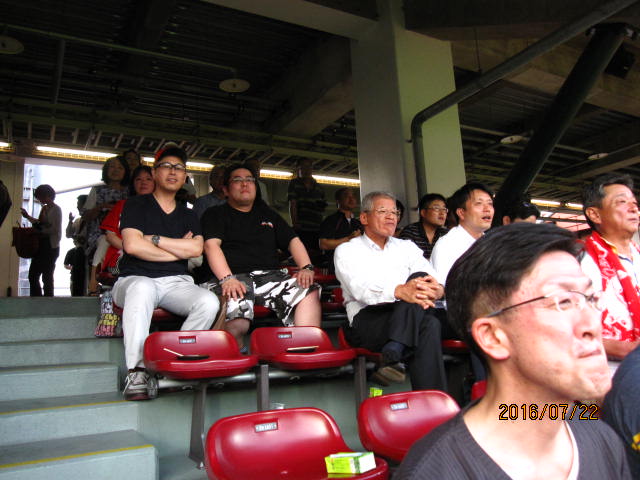 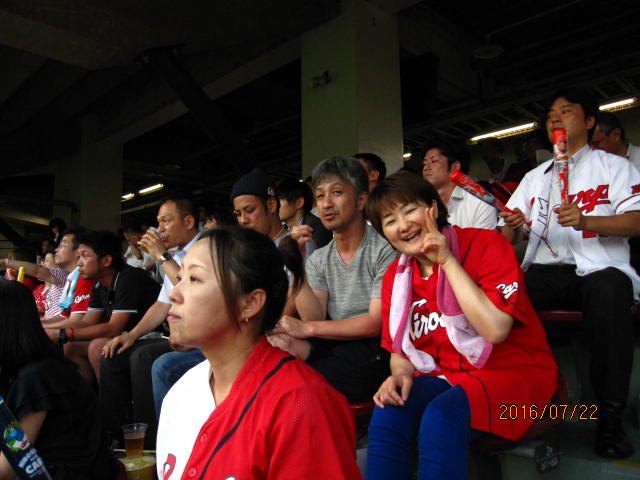 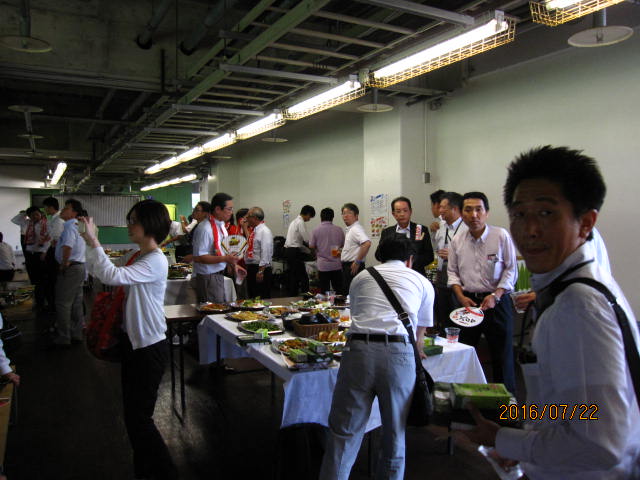 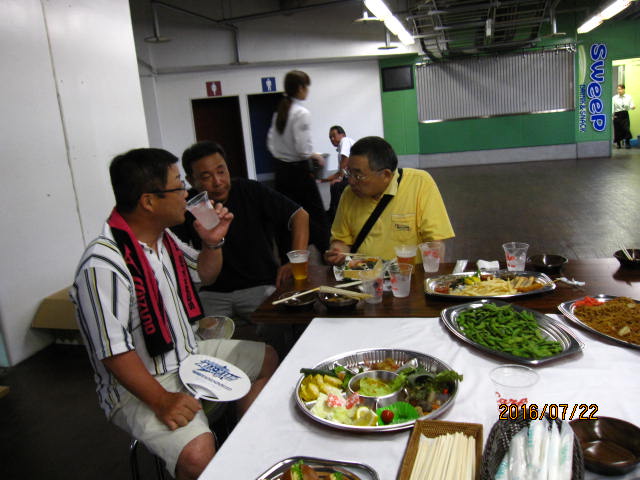 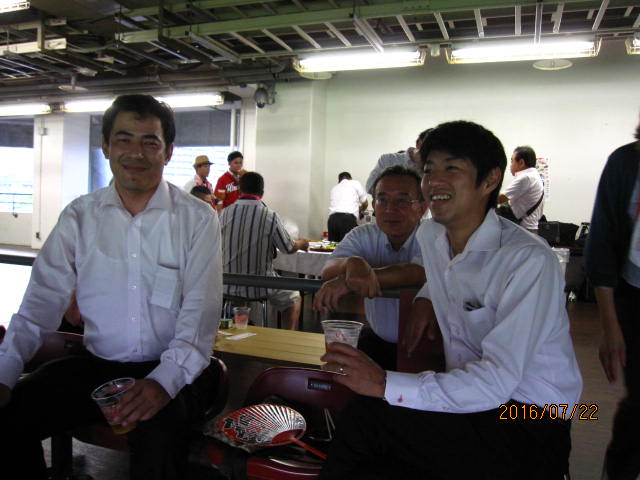 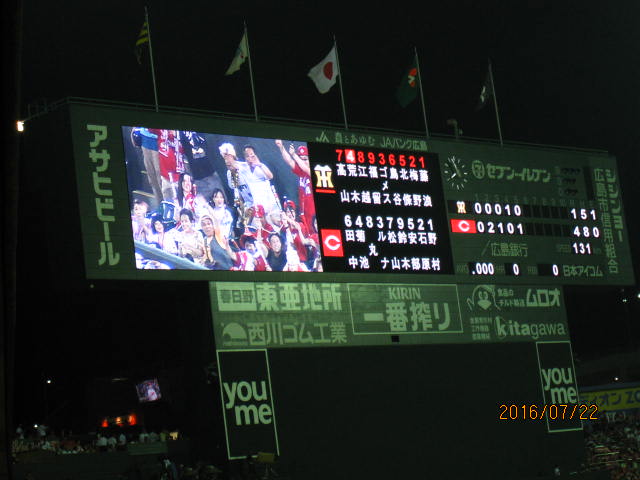 7回裏の攻撃前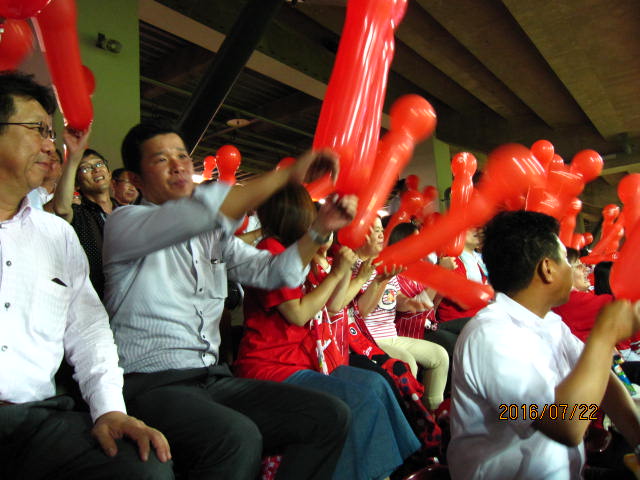 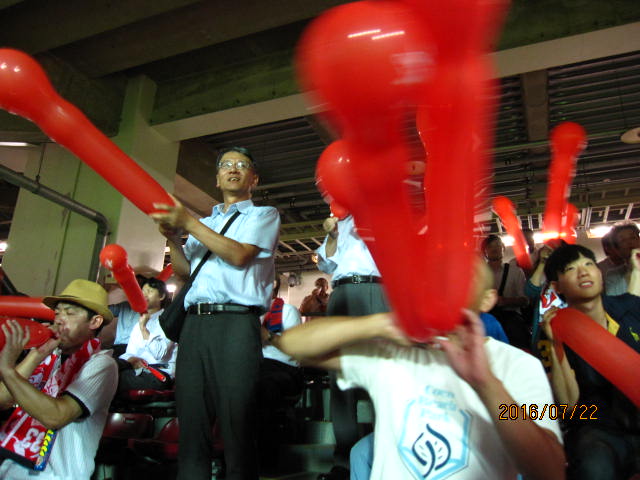 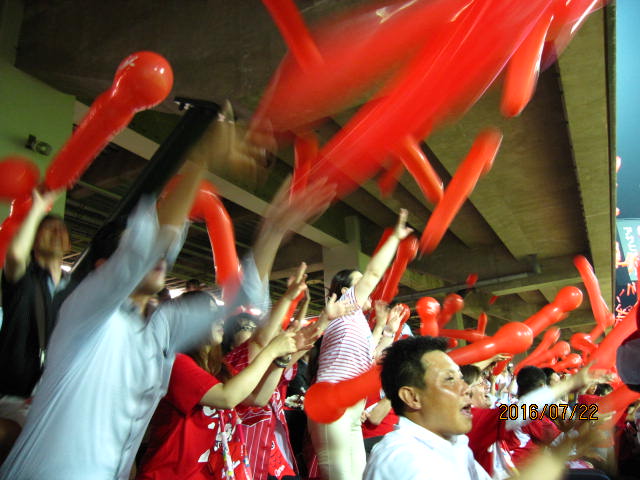 勝利の瞬間(4対2でカープの勝利)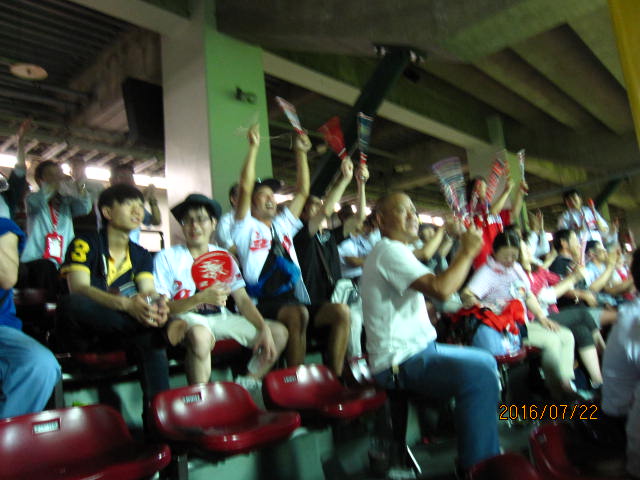 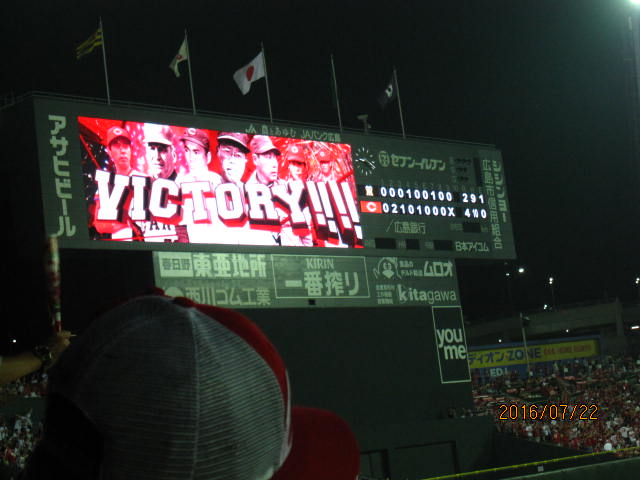 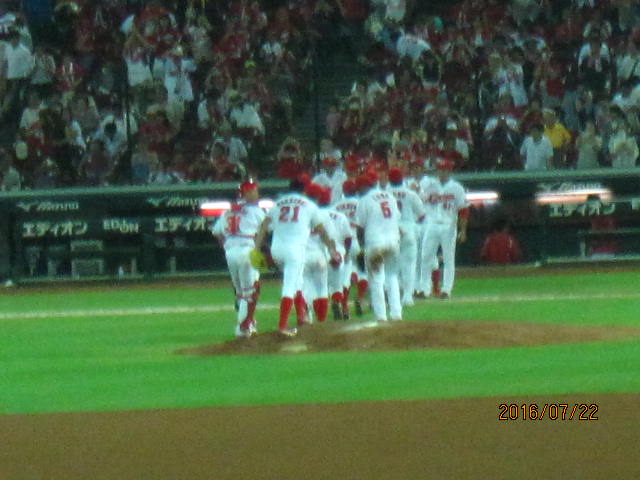 